April 16, 2018Docket No. A-2018-3000760Utility Code: 1120817CERTIFIEDROBERT RIZZITANOU.S. POWER TRADE LLC1259 SOUTH CEDAR CREST BLVD SUITE 310ALLENTOWN PA 18103RE: Electric Broker/Marketer License Application Dear Mr. Rizzitano:On March 29, 2018, U.S. Power Trade LLC’s application for an Electric Broker/Marketer license was accepted for filing and docketed with the Public Utility Commission.  The application was incomplete.  In order for us to complete our analysis of your application, the Energy Industry Group requires answers to the attached question(s).  Please be advised that you are directed to forward the requested information to the Commission within 15 days of receipt of this letter.  Failure to respond may result in the application being denied.  As well, if U.S. Power Trade LLC has decided to withdraw its application, please reply notifying the Commission of such a decision.Please forward the information to the Secretary of the Commission at the address listed below.  When submitting documents, all documents requiring notary stamps must have original signatures.  Please note that some responses may be e-filed to your case, http://www.puc.pa.gov/efiling/default.aspx.   A list of document types allowed to be e-filed can be found at http://www.puc.pa.gov/efiling/DocTypes.aspx.Rosemary Chiavetta, SecretaryPennsylvania Public Utility Commission400 North StreetHarrisburg, PA 17120Your answers should be verified per 52 Pa Code § 1.36.  Accordingly, you must provide the following statement with your responses:I, ________________, hereby state that the facts above set forth are true and correct to the best of my knowledge, information and belief, and that I expect to be able to prove the same at a hearing held in this matter.  I understand that the statements herein are made subject to the penalties of 18 Pa. C.S. § 4904 (relating to unsworn falsification to authorities).The blank should be filled in with the name of the appropriate company representative, and the signature of that representative should follow the statement.In addition, to expedite completion of the application, please also e-mail the information to Jordan Van Order at jvanorder@pa.gov.  Please direct any questions to Jordan Van Order, Bureau of Technical Utility Services, at jvanorder@pa.gov (preferred) or (717) 787-8763.  							Sincerely,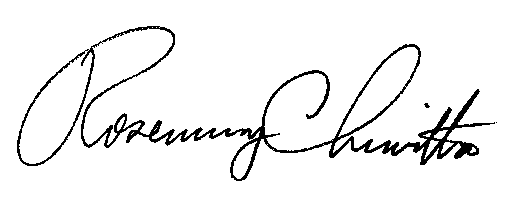 	Rosemary Chiavetta	SecretaryEnclosure Docket No.  A-2018-3000760U.S. Power Trade LLCData RequestsA-1.	Reference Application, Section 1.a, Identity of Applicant – Applicant failed to provide the applicant’s web address. Please provide an updated application page with the appropriate corrections. A-2.	Reference Application, Section 4.a, Present Operations – Applicant states that U.S. Power Trade LLC is currently doing business in the Commonwealth as a broker/marketer engaged in the business of supplying electricity services.  Please explain. A-3.	Reference Application, Section 5.c, Customer/Regulatory/Prosecutory Actions – Applicant failed to list the cancellation of its prior EGS broker/marketer license, at Docket No. A-2013-2341976, for non-compliance of the Commission’s financial security requirements.  Please file an updated Application page with the requested information.A-4.	Reference Application, Section 7.b, Financial Fitness – Applicant did not provide sufficient documentation to demonstrate financial fitness.  Please provide three consecutive months of bank statements.  A-5.	Reference Application, Section 8.a, Technical Fitness – Applicant failed to provide documentation for Technical Fitness. Please provide the missing documentation.A-6.	Reference Application, Section 8.d, Oversight of Marketing – Applicant failed to provide an explanation of ethical procedures.  Please file an updated Application page with the information requested.A-7.	Reference Application, Section 8.e, Technical Fitness – Applicant failed to provide detailed professional resumes of its chief officers, to include detailed descriptions on all experience and activities including date ranges.  Please provide the missing documentation.  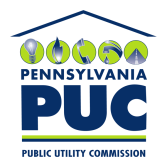 COMMONWEALTH OF PENNSYLVANIAPENNSYLVANIA PUBLIC UTILITY COMMISSION400 NORTH STREET, HARRISBURG, PA 17120IN REPLY PLEASE REFER TO OUR FILE